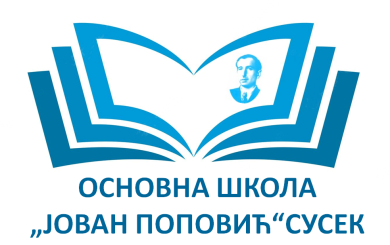 Распоред писаних  провера у VIII разреду за 2.пол. школске 2023-2024.године4/01Недеља у месецу5/01 - 1/02Недеља у месецу2/02Недеља у месецу4/02Недеља у месецу5/02 - 1/03Недеља у месецу2/03Недеља у месецу3/03Недеља у месецу4/03Недеља у месецу5/03Недеља у месецу1/04Недеља у месецу2/04Недеља у месецу3/04Недеља у месецу4/04Недеља у месецу2/05Недеља у месецу3/05Недеља у месецу4/05Недеља у месецуПРЕДМЕТГРУПАВРСТАСАДРЖАЈ РАДАДАТУМДОДАОИЗМЕНИООЦЕЊЕНОЕнглески језик (1. страни језик)-контролни задатакModule 3 Test25. 1. 2024.И. Катона
12. 1. 2024. 21:57—21/21ПРЕДМЕТГРУПАВРСТАСАДРЖАЈ РАДАДАТУМДОДАОИЗМЕНИООЦЕЊЕНОФизика-контролни задатакСветлосне појаве дру...30. 1. 2024.М. Субић
27. 11. 2023. 09:02М. Субић
1. 2. 2024. 08:2621/21ПРЕДМЕТГРУПАВРСТАСАДРЖАЈ РАДАДАТУМДОДАОИЗМЕНИООЦЕЊЕНОМатематика-контролни задатакПирамида – контролни...7. 2. 2024.И. Ђука
5. 1. 2024. 10:06—18/21Српски језик и књижевност-контролни задатакДијалекти и наречја...8. 2. 2024.Б. Драшко
5. 1. 2024. 17:03Б. Драшко
5. 1. 2024. 17:0417/21ПРЕДМЕТГРУПАВРСТАСАДРЖАЈ РАДАДАТУМДОДАОИЗМЕНИООЦЕЊЕНОФизика-блиц тестЕлектрично поље22. 2. 2024.М. Субић
22. 2. 2024. 07:44—18/21ПРЕДМЕТГРУПАВРСТАСАДРЖАЈ РАДАДАТУМДОДАОИЗМЕНИООЦЕЊЕНОХемија-контролни задатакУгљоводоници26. 2. 2024.М. Милутин
14. 1. 2024. 20:24—0/21Енглески језик (1. страни језик)-контролни задатакModule 4 Test29. 2. 2024.И. Катона
12. 1. 2024. 21:58—0/21ПРЕДМЕТГРУПАВРСТАСАДРЖАЈ РАДАДАТУМДОДАОИЗМЕНИООЦЕЊЕНОБиологија-контролни задатакЧовек и здравље4. 3. 2024.М. Милутин
14. 1. 2024. 20:31—0/21Математика-писмени задатакТрећи писмени задата...6. 3. 2024.И. Ђука
5. 1. 2024. 10:07—0/21ПРЕДМЕТГРУПАВРСТАСАДРЖАЈ РАДАДАТУМДОДАОИЗМЕНИООЦЕЊЕНОФизика-контролни задатакЕлектрично поље. Еле...14. 3. 2024.М. Субић
27. 11. 2023. 09:04М. Субић
23. 1. 2024. 10:490/21Српски језик и књижевност-писмени задатакТрећи школски писмен...15. 3. 2024.Б. Драшко
5. 1. 2024. 17:06—0/21ПРЕДМЕТГРУПАВРСТАСАДРЖАЈ РАДАДАТУМДОДАОИЗМЕНИООЦЕЊЕНОРуски језик (2. страни језик)-контролни задатакПадежи, глаголы18. 3. 2024.Г. Нинковић
18. 1. 2024. 11:23—0/21Географија-контролни задатакДруштвене одлике Срб...19. 3. 2024.М. Андријашевић
26. 2. 2024. 08:48—0/21ПРЕДМЕТГРУПАВРСТАСАДРЖАЈ РАДАДАТУМДОДАОИЗМЕНИООЦЕЊЕНОХемија-контролни задатакОрганска једињења са...25. 3. 2024.М. Милутин
14. 1. 2024. 20:26—0/21ПРЕДМЕТГРУПАВРСТАСАДРЖАЈ РАДАДАТУМДОДАОИЗМЕНИООЦЕЊЕНОМатематика-контролни задатакСистеми линеарних је...4. 4. 2024.И. Ђука
5. 1. 2024. 10:08—0/21ПРЕДМЕТГРУПАВРСТАСАДРЖАЈ РАДАДАТУМДОДАОИЗМЕНИООЦЕЊЕНОЕнглески језик (1. страни језик)-контролни задатакModule 5 Test10. 4. 2024.И. Катона
12. 1. 2024. 21:59—0/21ПРЕДМЕТГРУПАВРСТАСАДРЖАЈ РАДАДАТУМДОДАОИЗМЕНИООЦЕЊЕНОСрпски језик и књижевност-контролни задатакВрсте речи, службе р...16. 4. 2024.Б. Драшко
5. 1. 2024. 17:07—0/21Историја-контролни задатакЈугославија након Др...18. 4. 2024.О. Видовић
29. 2. 2024. 13:34О. Видовић
29. 2. 2024. 13:350/21ПРЕДМЕТГРУПАВРСТАСАДРЖАЈ РАДАДАТУМДОДАОИЗМЕНИООЦЕЊЕНОРуски језик (2. страни језик)-писмени задатакВторая письменная ра...25. 4. 2024.Г. Нинковић
18. 1. 2024. 11:24—0/21ПРЕДМЕТГРУПАВРСТАСАДРЖАЈ РАДАДАТУМДОДАОИЗМЕНИООЦЕЊЕНОЕнглески језик (1. страни језик)-писмени задатакThe Second Written T...9. 5. 2024.И. Катона
12. 1. 2024. 22:00—0/21Српски језик и књижевност-писмени задатакЧетврти школски писм...10. 5. 2024.Б. Драшко
5. 1. 2024. 17:08—0/21ПРЕДМЕТГРУПАВРСТАСАДРЖАЈ РАДАДАТУМДОДАОИЗМЕНИООЦЕЊЕНОМатематика-писмени задатакЧетврти писмени зада...13. 5. 2024.И. Ђука
5. 1. 2024. 10:09—0/21Физика-контролни задатакМагнетно поље16. 5. 2024.М. Субић
27. 11. 2023. 09:06—0/21ПРЕДМЕТГРУПАВРСТАСАДРЖАЈ РАДАДАТУМДОДАОИЗМЕНИООЦЕЊЕНОБиологија-контролни задатакЖивот у екосистему20. 5. 2024.М. Милутин
14. 1. 2024. 20:35М. Милутин
14. 1. 2024. 20:360/21Српски језик и књижевност-контролни задатакГодишњи тест21. 5. 2024.Б. Драшко
5. 1. 2024. 17:10Б. Драшко
5. 1. 2024. 17:110/21